ELA HomeworkQuestions? Call or email Mr. Philipps!Phone: 913-638-7855Email: tom.philipps@tepcharter.org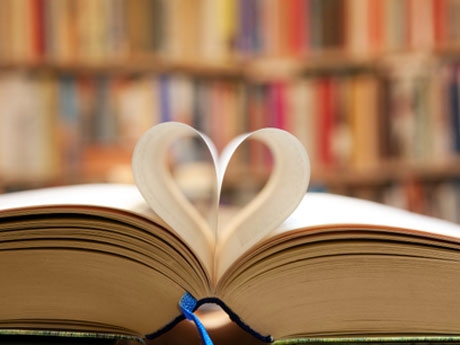 *Mr. Philipps will check this packet throughout the week. He will collect it for an effort grade first thing in class on Monday December 7*MondayDirections: Review the table of common word parts. Then answer questions 1 and 2 based on the table.Which word means “to move together in a body or group from one country to another”?  commigrateemigrantelectromigratorymigratoryWhich word means “to move under the influence of electrical currents”?  commigrateemigrantelectromigratorymigratory3. Read the sentence below from Charles Dickens’s novel David Copperfield.Based on the table of word parts on page 1, what is the meaning of the bolded word?to leave a country to live elsewhereto move with a group of peopleto be carried by electrical currentsto move into a new countryVocabulary Review Directions: Every culture is different, so something that is tolerable in one culture may not be acceptable in another culture. Review the images below about ignorant mistakes to avoid when travelling to China. Then write one sentence about each image using the word ignorant.Esperanza Rising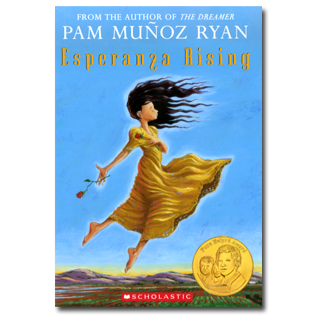 Directions: Read pages 100 – 106 of Esperanza Rising. Then answer the questions that follow in complete sentences.What does Esperanza think of their cabin when she first sees it? ______________________________________________________________________________________________________________________________________Why don’t Esperanza and Mama live separately from Hortensia and Alfonso? _____________________________________________________________________________________________________________________________________What are the two choices Mama tells Esperanza they have now? ______________________________________________________________________________________________________________________________________ How does Esperanza respond when Isabel asks her to tell about being rich?  ______________________________________________________________________________________________________________________________________WRITE 1 STICKY NOTE RELATED TO ANY PART OF TONIGHT’S READING!Independent Reading Journal: Monday Read your independent reading book for 30 minutes. Complete the table: Respond to the prompts:Paragraph 1: Why do you think the author(s) wrote this book? Be specific!Paragraph 2: What were you thinking about as you read? Be specific! TuesdayThe root migra means move. How does the meaning of the root migra relate to the definition of migrant?  Read the sentence below.What is the meaning of émigré in the sentence? An émigré is the act of discovering something new and unfamiliar for the first time.An émigré is a city that someone is traveling to for the first time.An émigré is an official center of information for visitors.An émigré is someone who flees from his native land because of harsh conditions.Read the sentence below from Her Brilliant Career by Rachel Cooke about Judge Rose Heilbron who lived in England.  What context clue word helps the reader determine the meaning of émigré in the sentence?introducedsports-madsonpolishVocabulary Review Directions: Write a sentence about the graph using a form of the word given.Hint: When using the word “prejudice” as an adjective, try using the preposition “against” after it. For example: The man was prejudiced against people of other religions.Esperanza RisingDirections: Read pages 106 – 116 of Esperanza Rising. Then answer the questions that follow in complete sentences.What work will Esperanza be doing? ________________________________________________________________________________________________________________________________What does Mama do to her hair? ________________________________________________________________________________________________________________________________Where does Miguel go first to look for work? ________________________________________________________________________________________________________________________________What mistake does Esperanza make when she washes the diapers? ________________________________________________________________________________________________________________________________REMEMBER: WRITE 1 POST-IT ABOUT ANY PART OF TONIGHT’S READING!Independent Reading Journal: Tuesday Read your independent reading book for 30 minutes. Complete the table: Respond to the prompts:Paragraph 1: What was the most important part of the text? Why?Paragraph 2: If you had to give this text another title, what would it be and why?WednesdayHow does the meaning of the root migra relate to the definition of immigrate?  Read the following sentence.If the word immigrate means to come to a country to live permanently, what does the word immigration mean?  a person who moves to a country to live permanentlya place where a person comes to live permanentlythe process of moving to a country to live permanentlythe decision to move to a country to live permanently   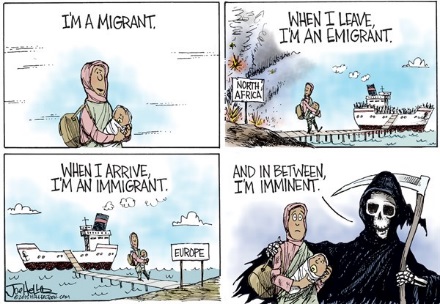 Review the cartoon.What is the relationship between the words immigrant and migrant?  Vocabulary Review Directions: Fill in the blanks with words from the Word Bank below.  	Tonight is the night before the big game, and I am imagining what tomorrow will be like. I can see myself running down the court, dribbling the ball, (4) _________________________________ dripping down my face. I can hear the (5) ____________________________ thump of the ball against the gym floor. No matter how many times the ball is taken by the other team, I will be                     (6) ___________________________ in constantly trying to reclaim the ball for my team. This relentless drive is what has given me the great (7) ______________________ I have developed at school. Everyone knows I play hard. Though our team has lost the last five games, tomorrow we will win, and   (8) __________________________________ our record.Esperanza RisingDirections: Read pages 116 – 120 of Esperanza Rising. Then answer the questions that follow in complete sentences.What happened when Esperanza tried to sweep for the first time? ______________________________________________________________________________________________________________________________________What did Marta call Esperanza when she saw Esperanza sweeping? _____________________________________________________________________________________________________________________________________What was Miguel’s reaction to Esperanza being upset in the cabin? ______________________________________________________________________________________________________________________________________ What does Esperanza ask Isabel for in exchange for stories of her life in Mexico? ______________________________________________________________________________________________________________________________________REMEMBER: WRITE 1 POST-IT ABOUT ANY PART OF TONIGHT’S READING!Independent Reading Journal: Wednesday Read your independent reading book for 30 minutes. Complete the table: Respond to the prompts:Paragraph 1: What was the most entertaining part of the text? Why?Paragraph 2: Would you recommend this text to a friend? Why or why not?ThursdayWhich of the following statements is true about compound words? If you know the meaning of the two words that are combined in a compound word, you do not need context to determine the meaning.When two or more words are combined to have one meaning, they are called compound words.A compound word usually comes before a noun and expresses a relationship to another word.If a word joins two independent clauses or sentences to coordinate words in the same clause, it is a compound word. Based on your understanding of the words "work" and "horse", what does the term "workhorse" mean in the sentence below:    Someone who is naturally talented.Someone who comes from a successful family.Someone who tries to copy someone else.Someone who is hardworking.Which of the following compound words could be used to describe something that is pervasive?  widespreaditselfsupersensitiveanymoreVocabulary Review Directions: Write a story using at least five of the words in the Word Bank below.Esperanza RisingDirections: Read pages 121 – 129 of Esperanza Rising. Then answer the questions that follow in complete sentences.What is the surprise that Alfonso and Miguel have for Esperanza and Mama? ______________________________________________________________________________________________________________________________________What does Esperanza learn to do by herself for the first time in preparation for the jamaica? _____________________________________________________________________________________________________________________________________How do the women get warm water for their baths? ______________________________________________________________________________________________________________________________________ What makes Esperanza decide to come to the jamaica? ________________________________________________________________________________________________________________________________REMEMBER: WRITE 1 POST-IT ABOUT ANY PART OF TONIGHT’S READING!Independent Reading Journal: Thursday Read your independent reading book for 30 minutes. Complete the table: Respond to the prompts:Paragraph 1: Did anything in this section of the text come as a surprise? Why?Paragraph 2: What emotions did the text evoke as you read (i.e. how did you feel while reading)? Did this text make you laugh? Cry? Cringe? Smile? Cheer? Explain. FridayThe prefix de- means down, off, away and indicates separation. From what word does someone who is desperate feel separated?hope  sadnesspeoplefearDirections: Review the table of common word parts. Then answer questions 2 and 3 based on the table.Which word means to stop something from working by disconnecting or destroying something?  deactivatedebutingdeacceleratedetermineWhich word means to make weak?    debugdebilitate declassifydeceiveVocabulary Review Directions: Write a sentence about the image on the left using the word given.Esperanza RisingDirections: Read pages 129 – 138 of Esperanza Rising. Then answer the questions that follow in complete sentences. What does Isabel want to bring home from the fiesta? ______________________________________________________________________________________________________________________________________ On pages 131–133, Marta is using kittens as a metaphor for the farmers. According to Marta, how are the farmers like the kittens?  _____________________________________________________________________________________________________________________________________ What is Marta encouraging others to do? ______________________________________________________________________________________________________________________________________ What does Mama miss most from home? ______________________________________________________________________________________________________________________________________REMEMBER: WRITE 1 POST-IT ABOUT ANY PART OF TONIGHT’S READING!Independent Reading Journal: Friday Read your independent reading book for 30 minutes. Complete the table: Respond to the prompts:Paragraph 1: What is a theme of this text? How do you know?Paragraph 2: Summarize this section of the text in 3 – 4 sentences.Independent Reading Journal: SaturdayRead your independent reading book for 30 minutes.Complete the table:Respond to the prompts:Paragraph 1: Does this text seem similar to any other you have read (or watched)? In what ways are these two texts similar? Explain.Paragraph 2: Would you like to read other texts by this author? Why or why not?Independent Reading Journal: SundayRead your independent reading book for 30 minutes.Complete the table:Respond to the prompts:Paragraph 1: If you had the chance to travel to the place (or places) your text is set, would you? Explain.Paragraph 2: Why did the author(s) write this text? Why do you think this?Mon.Tues.Wed.Thurs.Fri.Sat.Sun.Nov. 30Dec. 123456Word PartMeaningcom-togethermigramoveelectroelectricitye-out ofim-into“They will emigrate together, aunt.”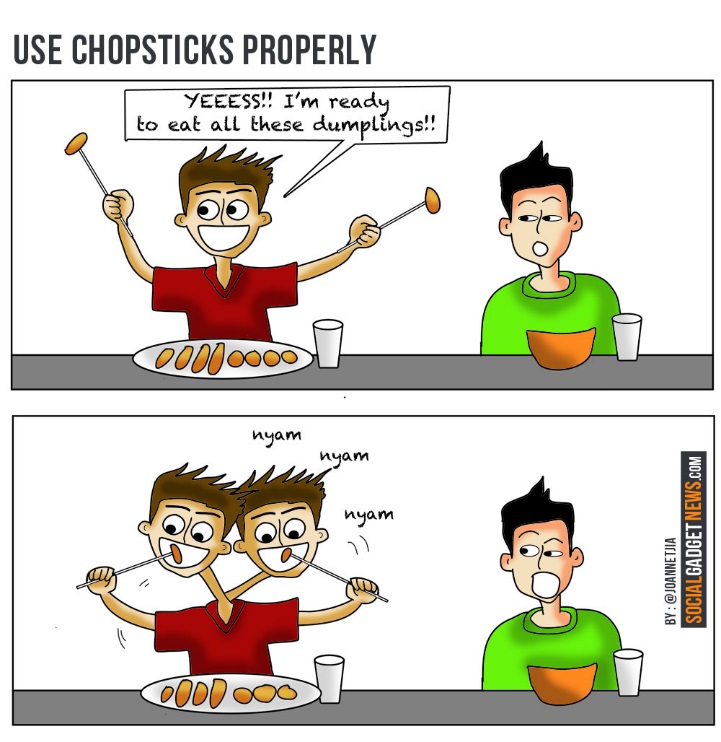 Never accept a compliment graciously.Do deny a compliment is true.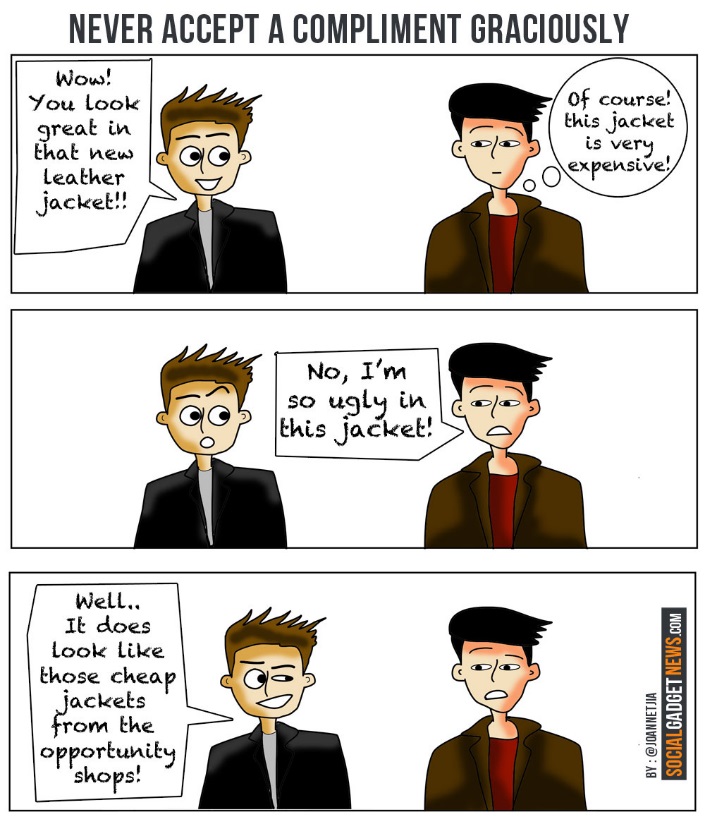 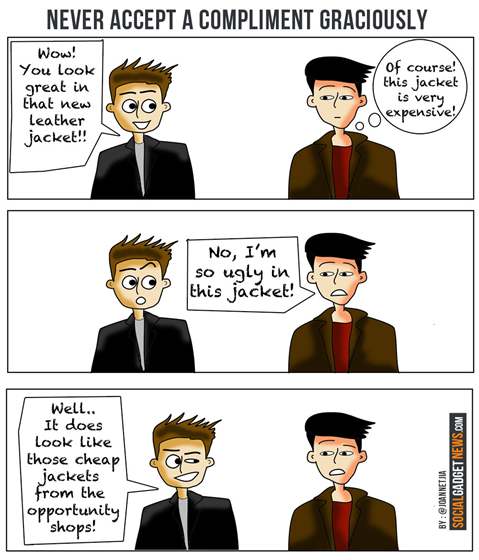 Book Titlecircle one:fiction                          nonfiction/informationalcircle one:fiction                          nonfiction/informationalAuthorPages ReadParagraph 1: Why do you think the author(s) wrote this book? Be specific!_______________________________________________________________________________________________________________________________________________________________________________________________________________________________________________________________________________________________________________________________________________________________________________________________________________________________________________________________________Paragraph 2: What were you thinking as you read? Be specific!_______________________________________________________________________________________________________________________________________________________________________________________________________________________________________________________________________________________________________________________________________________________________________________________________________________________________________________________________________Strong Reading Response Checklist:Strong Reading Response Checklist:Paragraph 1 responds to Prompt 1.Paragraph 2 responds to Prompt 2.Response is neat and easy to read.Answer in the following format: “The root ‘migra’ means _______, which relates to “migrant” which means _______, because ________________.The émigré searched the foreign city trying to find the employment office.In April 1945 she was introduced to Nathaniel (Nat) Burstein, the sports-mad son of Polish émigrés and a local GP.In a survey, English people were asked if they were prejudiced against people of other races, and this graph represents their responses.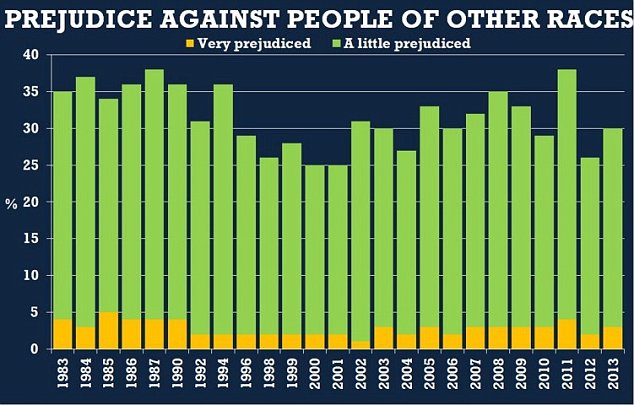 prejudiceBook Titlecircle one:fiction                          nonfiction/informationalcircle one:fiction                          nonfiction/informationalAuthorPages ReadParagraph 1: What was the most important part of the text? Why?_______________________________________________________________________________________________________________________________________________________________________________________________________________________________________________________________________________________________________________________________________________________________________________________________________________________________________________________________________Paragraph 2: If you had to give this text another title, what would it be and why?_______________________________________________________________________________________________________________________________________________________________________________________________________________________________________________________________________________________________________________________________________________________________________________________________________________________________________________________________________Strong Reading Response Checklist:Strong Reading Response Checklist:Paragraph 1 responds to Prompt 1.Paragraph 2 responds to Prompt 2.Response is neat and easy to read.DO follow immigrate with “to”.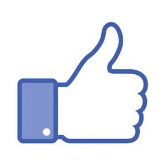 Example: The Syrians will immigrate to Greece. NON-Example: The people immigrated from Syria. *Note: To say moving from a country, use the word emigrate e.g. The people emigrated from Syria.Example: The Syrians will immigrate to Greece. NON-Example: The people immigrated from Syria. *Note: To say moving from a country, use the word emigrate e.g. The people emigrated from Syria.DON’T follow immigrate with “from”.Example: The Syrians will immigrate to Greece. NON-Example: The people immigrated from Syria. *Note: To say moving from a country, use the word emigrate e.g. The people emigrated from Syria.Answer in the following format: “The root ‘migra’ means _______, which relates to ‘immigrate, which means _______, because _______________.Further immigration of Pacific Islanders to Australia is now restricted, and the majority of those in the country in 1906 were deported by the middle of 1907.Word Bank: resounding          resurrect          reluctantly          persistent          perspiration  reputation         resentfully         pervasive         migrate         migrant         immigrateBook Titlecircle one:fiction                          nonfiction/informationalcircle one:fiction                          nonfiction/informationalAuthorPages ReadParagraph 1: What was the most entertaining part of the text? Why?_______________________________________________________________________________________________________________________________________________________________________________________________________________________________________________________________________________________________________________________________________________________________________________________________________________________________________________________________________Paragraph 2: Would you recommend this text to a friend? Why or why not?_______________________________________________________________________________________________________________________________________________________________________________________________________________________________________________________________________________________________________________________________________________________________________________________________________________________________________________________________________Strong Reading Response Checklist:Strong Reading Response Checklist:Paragraph 1 responds to Prompt 1.Paragraph 2 responds to Prompt 2.Response is neat and easy to read."While Jermaine was known for his natural talent and smarts, his twin brother Aaron was recognized as a workhorse."Word Bank: resounding         resurrect         reluctantly         persistent         perspiration     reputation        resentfully        pervasive        migrate        migrant        immigrate________________________________________________________________________________________________________________________________________________________________________________________________________________________________________________________________________________________________________________________________________________________________________________________________________________________________________________________________________________________________________________________________________________________________________________________________________________________________________________________________________________________________________________________________________________________________________________________________________________________________________________________________________________________________________________________________________________________________________________________________________________________________________________________________________________Need an idea of what to write about? Use an idea from the Idea Bank below.Idea Bank:  Justin Bieber     TEP Tigers     AMISTAD     snowmen     presents    Book Titlecircle one:fiction                          nonfiction/informationalcircle one:fiction                          nonfiction/informationalAuthorPages ReadParagraph 1: Did anything in this section of the text come as a surprise? Why?_______________________________________________________________________________________________________________________________________________________________________________________________________________________________________________________________________________________________________________________________________________________________________________________________________________________________________________________________________Paragraph 2: What emotions did the text evoke as you read (i.e. how did you feel while reading)? Did this text make you laugh? Cry? Cringe? Smile? Cheer? Explain. _______________________________________________________________________________________________________________________________________________________________________________________________________________________________________________________________________________________________________________________________________________________________________________________________________________________________________________________________________Strong Reading Response Checklist:Strong Reading Response Checklist:Paragraph 1 responds to Prompt 1.Paragraph 2 responds to Prompt 2.Response is neat and easy to read.Word PartMeaningde-down, off, awayactdrive, doablecapablebutstrike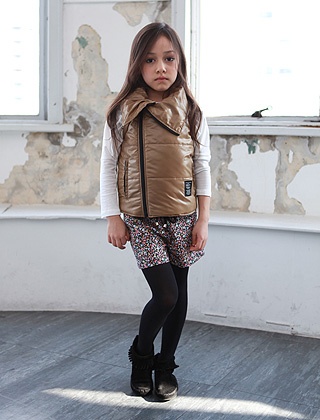 resentfully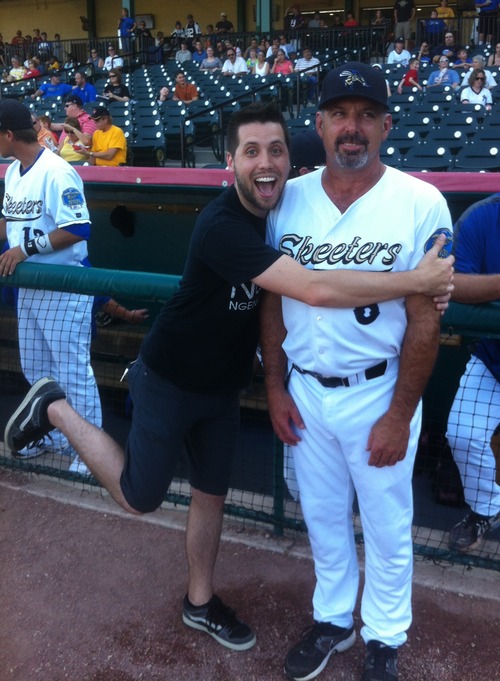 reluctantlyBook Titlecircle one:fiction                          nonfiction/informationalcircle one:fiction                          nonfiction/informationalAuthorPages ReadParagraph 1: What is a theme of this text? How do you know?_______________________________________________________________________________________________________________________________________________________________________________________________________________________________________________________________________________________________________________________________________________________________________________________________________________________________________________________________________Paragraph 2: Summarize this section of the text in 3 – 4 sentences?_______________________________________________________________________________________________________________________________________________________________________________________________________________________________________________________________________________________________________________________________________________________________________________________________________________________________________________________________________Strong Reading Response Checklist:Strong Reading Response Checklist:Paragraph 1 responds to Prompt 1.Paragraph 2 responds to Prompt 2.Response is neat and easy to read.Book Titlecircle one:fiction                          nonfiction/informationalcircle one:fiction                          nonfiction/informationalAuthorPages ReadParagraph 1: Does this text seem similar to any other you have read (or watched)? In what ways are these two texts similar? Explain._______________________________________________________________________________________________________________________________________________________________________________________________________________________________________________________________________________________________________________________________________________________________________________________________________________________________________________________________________Paragraph 2: Would you like to read other texts by this author? Why or why not?_______________________________________________________________________________________________________________________________________________________________________________________________________________________________________________________________________________________________________________________________________________________________________________________________________________________________________________________________________Strong Reading Response Checklist:Strong Reading Response Checklist:Paragraph 1 responds to Prompt 1.Paragraph 2 responds to Prompt 2.Response is neat and easy to read.Book Titlecircle one:fiction                          nonfiction/informationalcircle one:fiction                          nonfiction/informationalAuthorPages ReadParagraph 1: If you had the chance to travel to the place (or places) your text is set, would you? Explain._______________________________________________________________________________________________________________________________________________________________________________________________________________________________________________________________________________________________________________________________________________________________________________________________________________________________________________________________________Paragraph 2: Why did the author(s) write this text? Why do you think this?_______________________________________________________________________________________________________________________________________________________________________________________________________________________________________________________________________________________________________________________________________________________________________________________________________________________________________________________________________Strong Reading Response Checklist:Strong Reading Response Checklist:Paragraph 1 responds to Prompt 1.Paragraph 2 responds to Prompt 2.Response is neat and easy to read.